7	to consider possible changes, and other options, in response to Resolution 86 (Rev. Marrakesh, 2002) of the Plenipotentiary Conference, an advance publication, coordination, notification and recording procedures for frequency assignments pertaining to satellite networks, in accordance with Resolution 86 (Rev.WRC-07), in order to facilitate rational, efficient and economical use of radio frequencies and any associated orbits, including the geostationary-satellite orbit;7(F)	Issue F - Measures to facilitate entering new assignments into the RR Appendix 30B ListIntroductionAn administration wishing to convert its national allotment in RR Appendix 30B to assignments with characteristics beyond those of the initial allotment, or an administration wishing to introduce a new network into the Appendix 30B List, will be faced with several difficulties. Some of these are:due to the conservative criteria used in RR Appendix 30B, a large number of coordination requirements will be identified, even at large orbital separations;networks at the coordination stage can be designed with combinations of characteristics, possibly unrealistic, to obtain a high sensitivity to interference from later submissions. In response to these particular problems, and to facilitate coordination of submissions of new networks and ease access of administrations to the frequency bands of RR Appendix 30B, a possible method has been identified under this agenda item in order to update the coordination triggers of RR Appendix 30B to avoid some unnecessary coordination mentioned above while assuring adequate protection of other RR Appendix 30B satellite networks. This method will be beneficial to all submissions for new networks, including those of newcomers and those of administrations seeking to convert their national allotments into assignments. Specifically, the proposed changes include:	Adopting the structure decided by WRC-2000 for RR Appendices 30 and 30A, i.e. a reduced coordination arc and mechanisms to remove unnecessary coordination requirements inside the coordination arc, and consequently align the Annex 3 of Appendix 30B limits to newly established coordination arcs in line with that used for the unplanned frequency bands, i.e. 7° for C-band and 6° for Ku-band.	Introducing pfd masks in Annex 4 of RR Appendix 30B like it is the case in RR Appendices 30 and 30A and portions of the unplanned frequency bands, in order to remove unnecessary coordination and prevent combinations of technical parameters leading to unrealistic links from hindering introduction of new networks. Proposed values for pfd masks and levels are those developed for unplanned broadcasting-satellite service (BSS) frequency band 21.4 – 22.0 GHz in preparation for WRC-15. They are based on a level of protection corresponding to 
ΔT/T = 6% for C-band antennas with a diameter between 1.2 and 18 m and for Ku-band antennas with a diameter between 45 cm and 11 m.In CEPT view, the above mentioned proposed changes will improve the coordination procedure and make RR Appendix 30B more efficient, while adequately protecting existing networks. This method to the most parts represents Method F1 in the CPM Report. In addition proposed changes to the uplink to take into account the coverage diagrams when determining the triggering uplink pfd is included. This was introduced and discussed at the last meeting of ITU-R Working Party 4A in June-July 2019 as portrayed in Annex 16 to Document 4A/912. ProposalsAPPENDIX 30B (REV.WRC-15)Provisions and associated Plan for the fixed-satellite service
in the frequency bands 4 500-4 800 MHz, 6 725-7 025 MHz,
10.70-10.95 GHz, 11.20-11.45 GHz and 12.75-13.25 GHzMOD	EUR/16A19A6/1ANNEX 3     (WRC-)Limits applicable to submissions received under Article 6 or Article 715Under assumed free-space propagation conditions, the power flux-density (space-to-Earth) of a proposed new allotment or assignment produced on any portion of the surface of the Earth shall not exceed:–	− dB(W/(m2 · MHz)) in the 4 500-4 800 MHz band; and–	−114 dB(W/(m2 · MHz)) in the 10.70-10.95 GHz and 11.20-11.45 GHz bands.Under assumed free-space propagation conditions, the power flux-density (Earth-to-space) of a proposed new allotment or assignment shall not exceed:–	−140.0 dB(W/(m2 · MHz)) towards any location in the geostationary-satellite orbit located more than ° from the proposed orbital position in the 6 725-7 025 MHz band, and–	−133.0 dB(W/(m2 · MHz)) towards any location in the geostationary-satellite orbit located more than ° from the proposed orbital position in the 12.75-13.25 GHz band.Reasons:	The proposed changes will remove some unnecessary coordination and facilitate coordination of submissions of new networks and also ease access of administrations to the frequency bands of RR Appendix 30B while assuring unchanged levels of protection of other RR Appendix 30B satellite networks outside the coordination arc.MOD	EUR/16A19A6/2ANNEX 4     (REV.WRC-)Criteria for determining whether an allotment or
an assignment is considered to be affectedAn allotment or an assignment is considered as being affected by a proposed new allotment or assignment:1	if the orbital spacing between its orbital position and the orbital position of the proposed new allotment or assignment is equal to or less than:1.1	° in the 4 500-4 800 MHz (space-to-Earth) and 6 725-7 025 MHz (Earth-to-space) bands;1.2	° in the 10.70-10.95 GHz (space-to-Earth), 11.20-11.45 GHz (space-to-Earth) and 12.75-13.25 GHz (Earth-to-space) bands2	if at least one of the following conditions is satisfied:2.1	the calculated16 Earth-to-space single-entry carrier-to-interference (C/I)u value at each test point associated with the allotment or assignment under consideration is greater than or equal to a reference value that is 30 dB, or (C/N)u + 9 dB17, whichever is the lowest	the calculated16 space-to-Earth single-entry (C/I)d value everywhere within the service area of the allotment or assignment under consideration is greater than or equal to a reference value19 that is 26.65 dB, or (C/N)d + 11.65 dB20, whichever is the lowest	the calculated16 overall aggregate (C/I)agg value at each test point associated with the allotment or assignment under consideration, is greater than or equal to a reference value that is 21 dB, or (C/N)t + 7 dB21, or any already accepted overall aggregate (C/I)agg value, whichever is the lowest, with a tolerance of 0.25 dB22 in the case of assignments not stemming from the conversion of an allotment into an assignment without modification, or when the modification is within the envelope characteristics of the initial allotmentReasons:	The proposed changes will remove some unnecessary coordination and facilitate coordination of submissions of new networks and also ease access of administrations to the frequency bands of RR Appendix 30B while assuring adequate protection of other RR Appendix 30B satellite networks.World Radiocommunication Conference (WRC-19)
Sharm el-Sheikh, Egypt, 28 October – 22 November 2019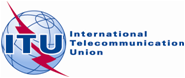 CPG(19)143 ANNEX VIII-19FPLENARY MEETINGAddendum 6 to
Document 16(Add.19)-E24 July 2019Original: EnglishEuropean Common ProposalsEuropean Common ProposalsProposals for the work of the conferenceProposals for the work of the conferenceAgenda item 7(F)Agenda item 7(F)